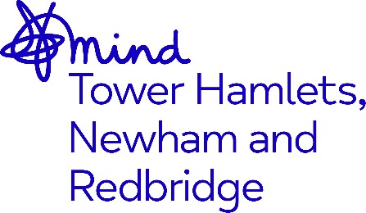 Tower Hamlets Community Connector Job Description and Person SpecificationJob Title:	Tower Hamlets Community ConnectorGrade:  	£30,345 per annum (pro rata) including Inner London Weighting, based on 22.5 hours currently £18,207.00  per annum including Inner London Weighting.Hours:	22.5 hours based on a 37.5 hour weekAccountable to:	Operations Director Location:	Open House, Bow E3, and across Stepney and Wapping Primary Care NetworkContract Term:	Until 31st March 2027Closing Date: 	9.00am, Monday 13 May 2024              	Interviews:		TBC           	Job descriptionMind in Tower Hamlets, Newham and Redbridge are working in partnership with Stepney and Wapping Primary Care Network’s Neighbourhood Team to support the Transformation of Mental Health Services across Tower Hamlets.Tower Hamlets is one of the pilot Boroughs to implement the Community Mental Health Framework which aim is to redesign the offer to support people with serious mental illness (SMI) to not just get back on track with their lives but to be happier and more fulfilled. The programme is grounded in a population health approach to SMI, delivered through and with Primary Care Networks in Tower Hamlets, with an ambitious vision to support more patients closer to home and reduce the stigma and fragmentation in existing services.Purpose of the roleThe Community Connector will be responsible for working within the Neighbourhood Team within Stepney and Wapping PCN to ensure that people with SMI are able to live fulfilled lives through offering of one-to-one support to set goals towards their aspirations, needs and to offer hope and choice using a range of skill, knowledge and tools to achieve this. The community connector is seen as valuable asset to our neighbourhoods and act us a local expert, gathering and sharing information about local services.The post holder will work collaborative and in partnership with the Multi-Disciplinary Teams and local Services and Community Groups to create pathways of support for people and to will act as the ‘glue’, linking people in with experts and local assets, and undertaking support work in partnership with external stakeholders to complement their interventions. The post holder will support people to identify the wider issues that impact on their health and wellbeing, such as debt, poor housing, employment circumstances and unemployment, loneliness, isolation and caring responsibilities.Adopting our Organisation cultureWe have a strong reputation for delivering high quality services and achieving positive outcomes.Our practices are underpinned by our Professional Code of Ethics, Code of Conduct and organisational values. We expect everyone to embrace our culture, ethos and our anti-racist, anti-discriminatory and inclusive practices throughout their work.Key ResponsibilitiesCase Management To utilize strong interpersonal and communication skills, where service users and carers are listened to, to find out what is important to them (what matters to them) and building open, supportive and trusting relationships.To support and offer opportunities for the involvement of people with lived experience of mental health in the design, delivery and monitoring of services. To implement a strong understanding of what factors, influence health and wellbeing and the social determinants of health and work collaboratively to ensure that people have access to and support engagement with services and support to address these.The ability to assist service users in setting goals and making changes that are meaningful to them. To conduct regular innovative and engaging sessions (virtually or in person) in order to work towards support plan goals.To use active listening skills and give people time to tell their stories and focus on ‘what matters to me’, build trust, provide non-judgmental support, respect diversity and lifestyle choices. To use a range of tools and skills such as health coaching and motivational interviewing techniques, identify barriers to people accessing services, and work with service users to overcome these.To provide support with areas of digital inclusion, access to support and services this may include signposting people to local community groups or training opportunities.Support, understanding and guidance around Welfare and Benefits, Housing and Legal Advice by connecting to services who can provide direct guidance. To identify or strengthen local support networks available to service users and carers by building relationships with local community offers and Services including the Tower Hamlets Recovery and Wellbeing Services for example.Use Dialog+ as a support planning and outcome tool. Community DevelopmentStay up to date with the constantly developing environment, local offers, and national policies, during the Covid-19 pandemic. Significant experience in local statutory and/or voluntary sector services Have a deep knowledge of (or a specific local area or demographic), what is available locally and how to signpost and support people and work collaboratively with Mind in Tower Hamlets, Newham and Redbridge and local partners to develop and create solutions where is are gaps in provision.Develop productive relationships with local partner organisations to improve service outcomes, and involve service users and carers in the design, development, and delivery of the service. Triage referrals and signpost to specialist support quickly where necessary, and deal with general queries to contribute to the overall smooth running of the neighbourhood team. Identify needs, develop, and facilitate group work, or support other members of the neighbourhood team in running group activities.Where appropriate, introduce people to community groups, activities, and statutory services, ensuring they are comfortable. Follow up to ensure they are happy, able to engage, included and receiving good support. Where appropriate connect people to each other through shared common interests and the need for peer support. Build networks with local community resources such as activities and services that may have an impact on health and wellbeing, and support individuals to access these. To be proactive in encouraging self-referrals, and connecting with all local communities Work in partnership with existing MindTHNR Services and local organisations who provide community navigation and social prescribing as an example.Monitoring and ComplianceEnsure accurate and timely record keeping and data collection in line with MindTHNR’s and ELFT’s policies and procedures this includes case notes, processing referral forms and data entry onto EFLTs DatabaseTo ensure that monthly update reports are submitted to MindTHNR’s Operations Director to track progress and identify gaps, themes or trends in service delivery.To obtain and collate feedback from services user and their carers and ensure that these are recorded and shared with Neighbourhood Team and MindTHNRMaintain confidentiality and ensure that information is stored according to Mind in Tower Hamlets, Newham and Redbridge policies and service guidelines, GDPR and data compliance.Adhere to MindTHNR’s the East London Foundation Trusts organisational policies and procedures relating to risk and personal safety. You will refer to all safeguarding issues in line with local policy. GeneralTo reflect on your own practice and participate in team meetings, practice development forum, peer support and peer supervision. Identify your own training and development needs in conjunction with Line Manager and participate in training opportunities. To develop an awareness of local and national developments and best practice in this area of work and to attend relevant conferences, meetings and training events as required. Where appropriate and dependent on caseloads, manage volunteers and other team members as required. Identify issues, challenges and unmet need in the community and report these to MindTHNR and Neighbourhood Mental Health Team  opportunities, activities, and support, bringing people together and supporting them to remain confident and independent in their everyday lives.Duties required of all MindTHNR EmployeesAct as an ambassador and represent Mind in Tower Hamlets, Newham and Redbridge at 	external functions, events, giving talks and presentations to inform and inspire.Comply with, promote, and contribute to the development of MindTHNR’s: Aims and Values, 	Equality, Diversity and Inclusion principles and all organisational policies. Attend appropriate internal, external training courses, E-Learning, supervision, and staff 	team meetings and away days.Contribute to the co-ordination, training and support of volunteers as agreed with the CEO 	and operational manager.Other than where central administrative support is available, to be administratively self-	servicing.To carry out other duties consistent with the post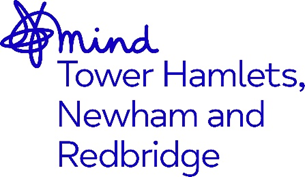 Tower Hamlets Community ConnectorPerson SpecificationOutlined below are the experience, skills and knowledge required to carry out the tasks in the job description.  Please ensure that you use examples to demonstrate that you meet each individual criteria within the application form.No.Essential/DesirableQualificationsQualificationsQualificationsTo have attained a minimum Level 3 in Health and Social Care or equivalentETrained as a Mental Health First AiderDExperienceExperienceExperienceDemonstrable and substantial experience of providing 1:1 support in mental health within voluntary or statutory settings EGood knowledge and understanding of the diverse population in East London, their needs, complexities and the inequalities they may experienceEExperience of setting up and facilitating wellbeing groups and activities and delivering monitoring and evaluation activities in a 1:1 or group settingDExperience of working collaboratively with local people, community, and statutory organisations with a working knowledge of the principles of co-production, involvement, and peer work within mental health servicesEExperience of using skills and tools such as coaching or motivational interviewing techniques DSkills/Knowledge/AbilitySkills/Knowledge/AbilitySkills/Knowledge/AbilityAn understanding of Mental illness and the impact it can have on individuals, carers and their families with an understanding of the barriers to accessing mental health services and the inequalities that people experienceEKnowledge of anti-discriminatory practices and the ability to challenge for changeEA knowledge of importance of delivering culturally competent services and a commitment to ensuring this is embedded into your practice.EExtensive knowledge of the range of services, support and community assets in Tower Hamlets and across East LondonEExcellent interpersonal skills, with the ability to listen, influence and inspireEAbility to work on own initiative and demonstrate the ability to organise own workload and set prioritiesETo be open to learning and finding creative solutions with a commitment to personal development and willingness to regularly update skills and experienceEExcellent IT skills, including Microsoft Office and Database entryEPersonal AttributesPersonal AttributesPersonal AttributesSound judgement and the ability to handle competing priorities and a challenging workloadEExcellent judgment and problem-solving skills.EDemonstrable ability to engage with people from all backgrounds and a commitment to Equality, Diversity, and Inclusion practices. EA proven track record of taking an innovative and solutions-based approach to challenges, whilst considering the thoughts and experiences of othersE